ЕПИДЕМИОЛОГИЧНА ОБСТАНОВКА ЗА ОБЛАСТ ДОБРИЧ През периода са регистрирани общо 64 случая на заразни заболявания, от които: 27 случая на грип и остри респираторни заболявания (ОРЗ).Общата заболяемост от грип и ОРЗ за областта е 32,78 %ооо на 10000 души.     Регистрирани остри респираторни заболявания (ОРЗ) по възрастови групи през периода: 12 регистрирани случая на заболели от COVID-19. Заболяемост за областта за 14 дни на 100 000 жители към 20.06.2022г. – 17,62 %000 при 32,83 %000 за РБългария.25 случая на въздушно-капкова инфекция -  варицела;На територията на област Добрич през отчетния период няма регистрирани хранителни взривове.ДИРЕКЦИЯ „НАДЗОР НА ЗАРАЗНИТЕ БОЛЕСТИ”Направени проверки на обекти в лечебни заведения за болнична и извънболнична медицинска помощ- 103 бр.Извършени са 37 епидемиологични проучвания на регистрирани заразни болести.В отдел Медицински изследвания са изработени общо 143 бр. проби с 3 положителни резултата: 14 бр. паразитологични изследвания и 129 бр. околна среда с 3 положителни резултата.През консултативния кабинет по СПИН /КАБКИС/ са преминали 2 лица. ДИРЕКЦИЯ „МЕДИЦИНСКИ ДЕЙНОСТИ”Извършени са общо 27 проверки, от които 9 на лечебни заведения за болнична помощ, 4 на лечебни заведения за извънболнична помощ, 13 проверки на аптеки 1 на дрогерия. Няма установени нарушения. По Наредба №3 от 05.04.2019г. за медицинските дейности извън обхвата на ЗЗО, за които МЗ субсидира лечебните заведения, и за критериите и реда за субсидиране  на лечебните заведения са извършени 5 проверки в ЛЗБП. Подготвени и изпратени документи за промяна в обстоятелствата към Изпълнителна Агенция Медицински надзор – 1.Издадена е 1 заповед за промяна на състава на ЛКК или промяна часовете за заседания.Приети  и обработени  жалби- 2 бр.За периода в РКМЕ са приети и обработени 96 медицински досиета, извършени са 98 справки, изготвени са 94  преписки и 63 бр. МЕД за протокола за ТП на НОИ, проверени са 111 експертни решения (ЕР).ДИРЕКЦИЯ „ОБЩЕСТВЕНО ЗДРАВЕ”Предварителен здравен контрол: 1 експертен съвет при РЗИ-Добрич. Разгледани са 6 проектни документации, издадени са 6 здравни заключения. Извършени са 8 проверки на обекти с обществено предназначение (ООП) в процедура по регистрация, вкл. и по изпълнение на предписания. Регистрирани са 4 обекта с обществено предназначение.През периода са извършени общо 240 основни проверки по текущия здравен контрол. Реализираните насочени проверки са общо 288: 155 от тях са извършени във връзка с контрола по тютюнопушенето и продажбата на алкохол; 123 – контрол върху ДДД-мероприятията; 8 – насочени проверки по изпълнение на предписания и заповеди; 2 –проверки за спазване на седмични разписания в учебни заведения.Лабораторен контрол:Питейни води: физико-химичен и микробиологичен контрол – 18 бр. проби, от тях 5 бр. проби не съответстват по микробиологични показатели (2 – по показатели „Микробно число“, „Колиформи“ и „Ешерихия коли“ и 3 – по показатели „Колиформи“ и „Ешерихия коли“).Във връзка с проведен насочен здравен контрол са изследвани 12 бр. проби (4 – по показател арсен), от тях 5 са нестандартни по физико-химичен показател „нитрати“ и 1 – по физико-химичен показател „нитрати“ и по микробиологични показатели „Колиформи“ и „Ешерихия коли“.Минерални води: не са пробонабирани.Води за къпане: не са пробонабирани.Козметични продукти: не са пробонабирани.Биоциди и дезинфекционни разтвори: физико-химичен контрол – 4 бр. проби.Физични фактори на средата: не са извършени измервания.По отношение на констатираните отклонения от здравните норми са предприети следните административно-наказателни мерки:- издадени са 3 предписания за провеждане на задължителни хигиенни мерки.Дейности по профилактика на болестите и промоция на здравето (ПБПЗ):Проведени са 8 лекции и обучения с обхванати 166 лица в учебни заведения от гр. Добрич при провеждането, на които са предоставени 90 бр. здравно- образователни материали.Оказани 6 бр. методични дейности на 9 лица (педагози и медицински специалисти). СЕДМИЧЕН ОТЧЕТ ПО СПАЗВАНЕ ЗАБРАНАТА ЗА ТЮТЮНОПУШЕНЕЗа 10.06- 16.06.2022 г. по чл. 56 от Закона за здравето са извършени 161 проверки в 161 обекта (24 детски и учебни заведения, 22 лечебни и здравни заведения, 101 други закрити обществени места по смисъла на § 1а от допълнителните разпоредби на Закона за здравето, 14 открити обществени места). Не са констатирани нарушения на въведените забрани и ограничения за тютюнопушене в закритите и някои открити обществени места. Няма издадени предписания и актове.Д-Р СВЕТЛА АНГЕЛОВАДиректор на Регионална здравна инспекция-Добрич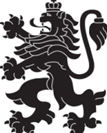 РЕПУБЛИКА БЪЛГАРИЯМинистерство на здравеопазванетоРегионална здравна инспекция-ДобричСЕДМИЧЕН ОПЕРАТИВЕН БЮЛЕТИН НА РЗИ-ДОБРИЧза периода- 10.06- 16.06.2022 г. (24-та седмица)  0-4 г.5-14 г.15-29 г.30-64 г+65 г.общоЗаболяемост %ооо812-7-2732,78%ооо